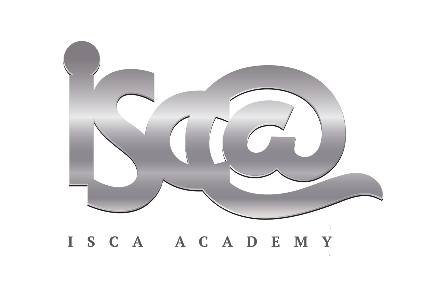 Isca Academy Teaching Staff Advert – Review text annually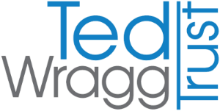 Post title/TeamPost title/TeamTeacher of ScienceTeacher of ScienceTeacher of SciencePay ScalePay ScaleMPSFull timePermanent/TemporaryPermanent/TemporaryPermanentPart timeRequired fromRequired fromSeptember Details if P/TDetails if P/TClosing date/ timeClosing date/ timeThursday 26th May 2022 @ 9.00Interview dateInterview dateFriday 27th May 2022Post-specific - Teacher Do you have a relentless drive to achieve outstanding outcomes with children regardless of their background and prior achievement? If so, then Isca Academy is the school for you. We are seeking to appoint a highly motivated, capable and innovative teacher, with a proven commitment to inclusive and inspiring teaching, where each and every child can succeed. You will be an enthusiastic subject specialist able to teach and inspire a love of Science across the age range. The post represents an exciting opportunity to be part of a vibrant and ambitious Academy working within the Ted Wragg Multi-Academy Trust. Do you have a relentless drive to achieve outstanding outcomes with children regardless of their background and prior achievement? If so, then Isca Academy is the school for you. We are seeking to appoint a highly motivated, capable and innovative teacher, with a proven commitment to inclusive and inspiring teaching, where each and every child can succeed. You will be an enthusiastic subject specialist able to teach and inspire a love of Science across the age range. The post represents an exciting opportunity to be part of a vibrant and ambitious Academy working within the Ted Wragg Multi-Academy Trust. Do you have a relentless drive to achieve outstanding outcomes with children regardless of their background and prior achievement? If so, then Isca Academy is the school for you. We are seeking to appoint a highly motivated, capable and innovative teacher, with a proven commitment to inclusive and inspiring teaching, where each and every child can succeed. You will be an enthusiastic subject specialist able to teach and inspire a love of Science across the age range. The post represents an exciting opportunity to be part of a vibrant and ambitious Academy working within the Ted Wragg Multi-Academy Trust. Do you have a relentless drive to achieve outstanding outcomes with children regardless of their background and prior achievement? If so, then Isca Academy is the school for you. We are seeking to appoint a highly motivated, capable and innovative teacher, with a proven commitment to inclusive and inspiring teaching, where each and every child can succeed. You will be an enthusiastic subject specialist able to teach and inspire a love of Science across the age range. The post represents an exciting opportunity to be part of a vibrant and ambitious Academy working within the Ted Wragg Multi-Academy Trust. School-specificOur school is located on a recently designed campus with purpose-built accommodation, offering spacious and excellent teaching and learning facilities. We currently have a roll of over 1,000 students and were full on first choices in September 2021. Isca Academy prides itself on providing high quality comprehensive and inclusive education. Our students have a broad range of abilities and aspirations on entry, from able, gifted and talented to students needing more support. Our focus remains on every student in our school exceeding expectations, whatever their starting point. Beyond academic credentials, we firmly believe in the value of a more rounded education which promotes creativity, self-belief and confidence, and as such, offer an exceptional personal development and co-curricular programme. Our school is located on a recently designed campus with purpose-built accommodation, offering spacious and excellent teaching and learning facilities. We currently have a roll of over 1,000 students and were full on first choices in September 2021. Isca Academy prides itself on providing high quality comprehensive and inclusive education. Our students have a broad range of abilities and aspirations on entry, from able, gifted and talented to students needing more support. Our focus remains on every student in our school exceeding expectations, whatever their starting point. Beyond academic credentials, we firmly believe in the value of a more rounded education which promotes creativity, self-belief and confidence, and as such, offer an exceptional personal development and co-curricular programme. Our school is located on a recently designed campus with purpose-built accommodation, offering spacious and excellent teaching and learning facilities. We currently have a roll of over 1,000 students and were full on first choices in September 2021. Isca Academy prides itself on providing high quality comprehensive and inclusive education. Our students have a broad range of abilities and aspirations on entry, from able, gifted and talented to students needing more support. Our focus remains on every student in our school exceeding expectations, whatever their starting point. Beyond academic credentials, we firmly believe in the value of a more rounded education which promotes creativity, self-belief and confidence, and as such, offer an exceptional personal development and co-curricular programme. Our school is located on a recently designed campus with purpose-built accommodation, offering spacious and excellent teaching and learning facilities. We currently have a roll of over 1,000 students and were full on first choices in September 2021. Isca Academy prides itself on providing high quality comprehensive and inclusive education. Our students have a broad range of abilities and aspirations on entry, from able, gifted and talented to students needing more support. Our focus remains on every student in our school exceeding expectations, whatever their starting point. Beyond academic credentials, we firmly believe in the value of a more rounded education which promotes creativity, self-belief and confidence, and as such, offer an exceptional personal development and co-curricular programme. Team-specificOur Science team shares a common vision; to inspire in our students an understanding and interest in science and the world around us. We are dedicated to providing our students with fantastic learning experiences through our high-quality common curriculum; designed to challenge all students. We are a reflective, collaborative team looking for a creative and enthusiastic teacher of science to join us. We can offer you modern and well-resourced labs, the support of two experienced and dedicated technicians and a supportive team of teachers with a good range of knowledge and experience to work alongside. If you are passionate about your subject and the success of young people, a reflective practitioner, as well a great team player, we would love to hear from youOur Science team shares a common vision; to inspire in our students an understanding and interest in science and the world around us. We are dedicated to providing our students with fantastic learning experiences through our high-quality common curriculum; designed to challenge all students. We are a reflective, collaborative team looking for a creative and enthusiastic teacher of science to join us. We can offer you modern and well-resourced labs, the support of two experienced and dedicated technicians and a supportive team of teachers with a good range of knowledge and experience to work alongside. If you are passionate about your subject and the success of young people, a reflective practitioner, as well a great team player, we would love to hear from youOur Science team shares a common vision; to inspire in our students an understanding and interest in science and the world around us. We are dedicated to providing our students with fantastic learning experiences through our high-quality common curriculum; designed to challenge all students. We are a reflective, collaborative team looking for a creative and enthusiastic teacher of science to join us. We can offer you modern and well-resourced labs, the support of two experienced and dedicated technicians and a supportive team of teachers with a good range of knowledge and experience to work alongside. If you are passionate about your subject and the success of young people, a reflective practitioner, as well a great team player, we would love to hear from youOur Science team shares a common vision; to inspire in our students an understanding and interest in science and the world around us. We are dedicated to providing our students with fantastic learning experiences through our high-quality common curriculum; designed to challenge all students. We are a reflective, collaborative team looking for a creative and enthusiastic teacher of science to join us. We can offer you modern and well-resourced labs, the support of two experienced and dedicated technicians and a supportive team of teachers with a good range of knowledge and experience to work alongside. If you are passionate about your subject and the success of young people, a reflective practitioner, as well a great team player, we would love to hear from youTrust-specificThe Ted Wragg Trust is an ambitious and inclusive Trust of schools strengthening our communities through excellent education. Our values driven, rapidly growing 2-18 Trust has the highest expectations for every child, every day, with social justice at our core. We are determined for everyone to fulfil their greatest potential, to be the best they can be. Our inclusive Trust has a relentless commitment to help transform lives through learning. The Ted Wragg Trust puts children at the centre of all we do. Delivering high quality, knowledge rich and inspiring curriculum. Our caring and inspirational team, work together to equip students with the knowledge, skills and experience to become compassionate and courageous citizens, determined to make the world a better place.  The Ted Wragg Trust is an ambitious and inclusive Trust of schools strengthening our communities through excellent education. Our values driven, rapidly growing 2-18 Trust has the highest expectations for every child, every day, with social justice at our core. We are determined for everyone to fulfil their greatest potential, to be the best they can be. Our inclusive Trust has a relentless commitment to help transform lives through learning. The Ted Wragg Trust puts children at the centre of all we do. Delivering high quality, knowledge rich and inspiring curriculum. Our caring and inspirational team, work together to equip students with the knowledge, skills and experience to become compassionate and courageous citizens, determined to make the world a better place.  The Ted Wragg Trust is an ambitious and inclusive Trust of schools strengthening our communities through excellent education. Our values driven, rapidly growing 2-18 Trust has the highest expectations for every child, every day, with social justice at our core. We are determined for everyone to fulfil their greatest potential, to be the best they can be. Our inclusive Trust has a relentless commitment to help transform lives through learning. The Ted Wragg Trust puts children at the centre of all we do. Delivering high quality, knowledge rich and inspiring curriculum. Our caring and inspirational team, work together to equip students with the knowledge, skills and experience to become compassionate and courageous citizens, determined to make the world a better place.  The Ted Wragg Trust is an ambitious and inclusive Trust of schools strengthening our communities through excellent education. Our values driven, rapidly growing 2-18 Trust has the highest expectations for every child, every day, with social justice at our core. We are determined for everyone to fulfil their greatest potential, to be the best they can be. Our inclusive Trust has a relentless commitment to help transform lives through learning. The Ted Wragg Trust puts children at the centre of all we do. Delivering high quality, knowledge rich and inspiring curriculum. Our caring and inspirational team, work together to equip students with the knowledge, skills and experience to become compassionate and courageous citizens, determined to make the world a better place.  How to applyAll applications should be made by completing the Trust application form, including evidence of how you meet the person specification for the role and should be submitted to recruitment@iscaexeter.co.uk.The Ted Wragg Multi Academy Trust is committed to safeguarding and promoting the welfare of children and young people and expects all staff and volunteers to share this commitment and operate in accordance with the Safeguarding and Child Protection Policy. All applicants will be subject to a full Disclosure and Barring Service check before an appointment is confirmed.  This role requires the ability to fulfil all spoken aspects of the role with confidence and fluency in English.All applications should be made by completing the Trust application form, including evidence of how you meet the person specification for the role and should be submitted to recruitment@iscaexeter.co.uk.The Ted Wragg Multi Academy Trust is committed to safeguarding and promoting the welfare of children and young people and expects all staff and volunteers to share this commitment and operate in accordance with the Safeguarding and Child Protection Policy. All applicants will be subject to a full Disclosure and Barring Service check before an appointment is confirmed.  This role requires the ability to fulfil all spoken aspects of the role with confidence and fluency in English.All applications should be made by completing the Trust application form, including evidence of how you meet the person specification for the role and should be submitted to recruitment@iscaexeter.co.uk.The Ted Wragg Multi Academy Trust is committed to safeguarding and promoting the welfare of children and young people and expects all staff and volunteers to share this commitment and operate in accordance with the Safeguarding and Child Protection Policy. All applicants will be subject to a full Disclosure and Barring Service check before an appointment is confirmed.  This role requires the ability to fulfil all spoken aspects of the role with confidence and fluency in English.All applications should be made by completing the Trust application form, including evidence of how you meet the person specification for the role and should be submitted to recruitment@iscaexeter.co.uk.The Ted Wragg Multi Academy Trust is committed to safeguarding and promoting the welfare of children and young people and expects all staff and volunteers to share this commitment and operate in accordance with the Safeguarding and Child Protection Policy. All applicants will be subject to a full Disclosure and Barring Service check before an appointment is confirmed.  This role requires the ability to fulfil all spoken aspects of the role with confidence and fluency in English.Visits/InfoIf you are able to meet the requirements of this role, we would love to hear from you.  For an informal conversation to find out more about the role, or to visit us at, please contact Kate Jones via recruitment@iscaexeter.co.uk or telephone 01392 204082.The Trust is committed to ensuring that our employees are able to achieve their full potential in an environment offering dignity, respect and equality of opportunity.If you are able to meet the requirements of this role, we would love to hear from you.  For an informal conversation to find out more about the role, or to visit us at, please contact Kate Jones via recruitment@iscaexeter.co.uk or telephone 01392 204082.The Trust is committed to ensuring that our employees are able to achieve their full potential in an environment offering dignity, respect and equality of opportunity.If you are able to meet the requirements of this role, we would love to hear from you.  For an informal conversation to find out more about the role, or to visit us at, please contact Kate Jones via recruitment@iscaexeter.co.uk or telephone 01392 204082.The Trust is committed to ensuring that our employees are able to achieve their full potential in an environment offering dignity, respect and equality of opportunity.If you are able to meet the requirements of this role, we would love to hear from you.  For an informal conversation to find out more about the role, or to visit us at, please contact Kate Jones via recruitment@iscaexeter.co.uk or telephone 01392 204082.The Trust is committed to ensuring that our employees are able to achieve their full potential in an environment offering dignity, respect and equality of opportunity.AttachedJDPS for the roleJDPS for the roleJDPS for the roleJDPS for the roleTeaching Staff application formTeaching Staff application formTeaching Staff application formTeaching Staff application form